WP Informatik – Jahrgang 10Klassenarbeit zum UV 10.1
Jäger und Sammler – Wie werden Datensammlungen systematisch angelegt und verwaltet?Erläutere die Abkürzung „DBMS“ und zwei zugehörige wesentliche Funktionen des „DBMS“.
Abgebildet ist ein ER-Diagramm für eine Datenbank in der Blaise-Pascal-Schule, das den Besuch ihrer Schüler des 10. Jahrgangs in den angebotenen Kursen speichert.




















a) Trage bei jeder Tabelle, bei der das sinnvoll ist, mindestens drei Attributwerte ein.
b) Gib sinnvolle Schlüsselattribute an.
c) Das ER-Diagramm enthält unterschiedliche Tabellentypen. Gib an, welche Tabellentypen das sind und erläutere den Unterschied.
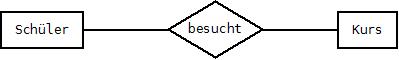 Formuliere die Beziehungen in jede Leserichtung als Satz!
Trage die entsprechenden Beziehungstypen in die ER-Modelle ein.
In einem Sportverein gibt es mehrere Abteilungen.a) Lege mittels der Bedingungen die Beziehungstypen im ER-Modell fest. Begründe jeweils Deine Entscheidung.b) Erstelle auf dieser Grundlage das Relationenmodell.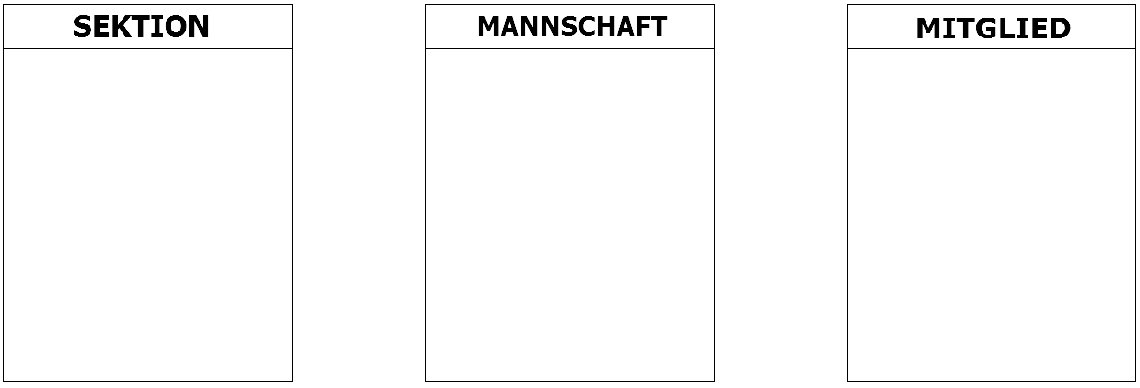 Jan Müller spielt in der Abteilung Fußball in der B-Jugend-Mannschaft. Er ist der Kapitän seiner Mannschaft und braucht eine Namensliste, die Vorname und Name enthält. 
Hilf ihm, indem Du einen geeigneten SQL-Befehl erstellst. a) 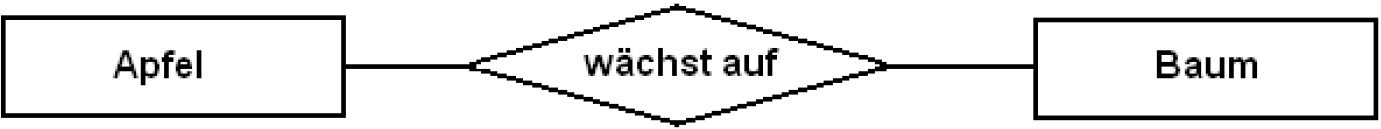 b) 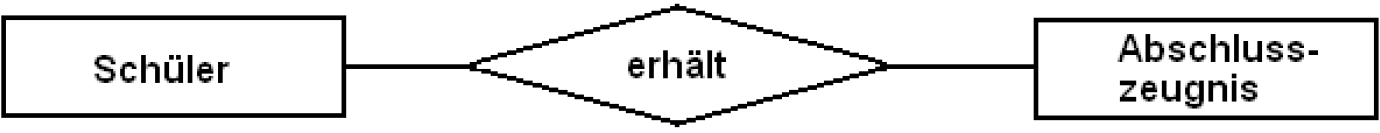 c) 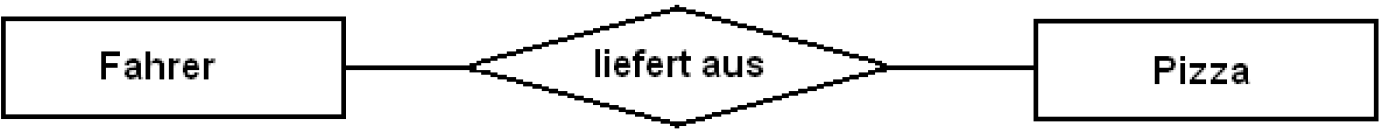 d) 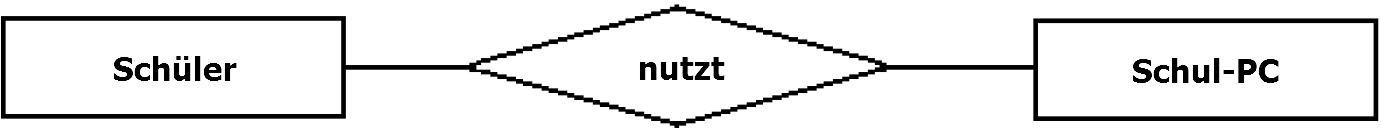 ER-Modell:


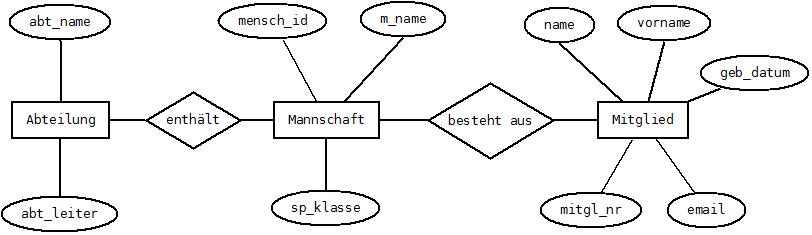 Bedingungen:
- Eine Abteilung enthält mehrere Mannschaften.
- Eine Mannschaft gehört zu einer Abteilung.
- Eine Mannschaft besteht aus mehreren Mitgliedern.
- Ein Mitglied trainiert in einer Mannschaft.